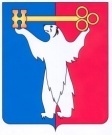 АДМИНИСТРАЦИЯ ГОРОДА НОРИЛЬСКАКРАСНОЯРСКОГО КРАЯПОСТАНОВЛЕНИЕ28.08.2018                      		     г. Норильск                                                   № 335О внесении изменений в постановление Администрации города Норильска от 24.12.2010 № 516В соответствии с Федеральным законом Российской Федерации от 12.01.1996 № 7-ФЗ «О некоммерческих организациях», ПОСТАНОВЛЯЮ:Внести в Порядок создания и деятельности муниципальных казенных учреждений муниципального образования город Норильск, утвержденный постановлением Администрации города Норильска от 24.12.2010 № 516 (далее – Порядок), следующие изменения:Дополнить пункт 6.1 Порядка предложением следующего содержания:«Подготовка проекта Устава муниципального казенного учреждения, внесение изменений в Устав муниципального казенного учреждения (в том числе утверждение Устава муниципального казенного учреждения в новой редакции) осуществляется в соответствии с Порядком утверждения уставов муниципальных казенных учреждений муниципального образования город Норильск (приложение к настоящему Порядку).».Дополнить Порядок приложением, изложив его в редакции согласно приложению к настоящему постановлению.Опубликовать настоящее постановление в газете «Заполярная правда» и разместить на официальном сайте муниципального образования город Норильск.И.о. Главы города Норильска                                                                        А.В. МалковПриложение к постановлениюАдминистрации города Норильскаот 28.08.2018 № 335Приложение к Порядку создания и деятельности муниципальных казенных учреждений муниципального образования город Норильск, утвержденному постановлением Администрации города Норильска от 24.12.2010 № 516Порядок утверждения уставов муниципальных казенных учреждений муниципального образования город Норильск1. Общие положения1.1. Настоящее Порядок разработан в соответствии с Федеральным законом Российской Федерации от 12.01.1996 № 7-ФЗ «О некоммерческих организациях» и устанавливает порядок подготовки и утверждения Уставов муниципальных казенных учреждений муниципального образовании город Норильск (далее – Устав, Учреждение).1.2. Основанием для подготовки и утверждения проекта Устава вновь создаваемого Учреждения является постановление Администрации города Норильска о создании Учреждения.1.3. Основанием для подготовки и утверждения изменений в Устав Учреждения (в том числе утверждение Устава Учреждения в новой редакции) (далее – изменения в Устав) является решение Главы города Норильска, руководителя структурного подразделения Администрации города Норильска, осуществляющего функции и полномочия учредителя (далее – Учредитель), руководителя Учреждения.2. Утверждение устава вновь создаваемого учреждения2.1. Устав вновь создаваемого Учреждения утверждается распоряжением начальника Управления имущества Администрации города Норильска (далее – распоряжение).2.2. Устав Учреждения должен содержать сведения, определенные действующим законодательством Российской Федерации, муниципальными правовыми актами органов местного самоуправления муниципального образования город Норильск, иные положения.2.3. Проект распоряжения подлежит согласованию с начальником структурного подразделения Администрации города Норильска, в ведении которого находится Учреждение, заместителем Главы города Норильска, курирующим деятельность Учреждения, специалистом-юрисконсультом Управления имущества Администрации города Норильска (в случае его временного отсутствия – с начальником Правового управления Администрации города Норильска либо по его поручению с должностным лицом Правового управления Администрации города Норильска, определенным приказом начальника Правового управления Администрации города Норильска).2.4. Для рассмотрения вопроса об утверждении Устава Учреждения в Управление имущества Администрации города Норильска предоставляются следующие документы:а) проект распоряжения, согласованный с должностными лицами, указанными в пункте 2.3 настоящего Порядка (в 3-х экземплярах);б) проект Устава Учреждения (в 3-х экземплярах);в) копия постановления Администрации города Норильска о создании Учреждения.2.5. На титульном листе Устава Учреждения в верхнем правом углу указываются реквизиты распоряжения, на основании которого утверждается Устав, и заверяются печатью Управления имущества Администрации города Норильска.2.6. Государственная регистрация Учреждения осуществляется ответственным лицом, указанным в распоряжении, в порядке, установленном действующим законодательством Российской Федерации.Подготовка и утверждение изменений в устав учреждения                               (в том числе утверждение устава учреждения в новой редакции)3.1. Изменения в Устав Учреждения утверждаются распоряжением.3.2. Для рассмотрения вопроса об утверждении изменений в Устав Учреждения в Управление имущества Администрации города Норильска предоставляются следующие документы:а) проект распоряжения, согласованный с должностными лицами, указанными в пункте 2.3 настоящего Порядка (в 3-х экземплярах);б) проект изменений в Устав либо новая редакция Устава (в 3-х экземплярах);в) копия действующего Устава Учреждения со всеми зарегистрированными в установленном законом порядке изменениями;г) копия свидетельства о государственной регистрации Учреждения.3.3. На титульном листе изменений в Устав Учреждения или новой редакции Устава Учреждения в верхнем правом углу указываются реквизиты распоряжения, на основании которого утверждаются изменения Устав, и заверяются печатью Управления имущества Администрации города Норильска.3.4. Государственная регистрация изменений в Устав Учреждения осуществляется ответственным лицом, указанным в распоряжении, в порядке, установленном действующим законодательством Российской Федерации.3.5. Контроль за своевременной подготовкой изменений в Устав Учреждения осуществляет структурное подразделение Администрации города Норильска, в ведении которого находится Учреждение.